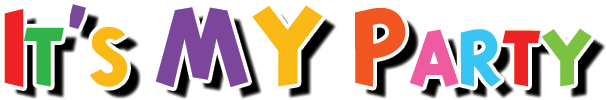 Popcorn Machine Instructions(1 package of popcorn yields approx. 10 popcorn single bags)Size of unit  - 15”L X 12.25”Wx 24” H, Capacity 80 oz., Voltage 120 – plugs into normal outletOperating InstructionsMake sure unit is on a dry, level surface that is away from any water or pool.Hang the pot on the popper so that its roller bar is on the door side of the machine.Plug into electrical outlet.Turn the light and heater to the on position.Allow the kettle to heat up for 3-4 minutes or until you see steam exiting the pot.Open the lid and add everything at the same time into the kettle. Use caution it will be hot. Be careful and Close the lid.Turn the stirrer switch on.  It is the middle switch.Close doors of the unit. Popcorn will begin popping in 2-3 minutes.When popcorn is finished popping turn off the stirrer switch. And pot heater off.  This is important.  If you don’t your next batch will have a burnt smell due to the oil will continue to cook.Gentle turn roller bar to completely empty the kettle.  Check and make sure nothing is left in the kettle.At this point only the spot light button should be still on.  This will keep your popcorn warm and dry until it is served.When finished unplug the unit.Clean the pot after every 3-4 uses!Allow everything to be off for 30 minutes or until the unit has cooled down.  The kettle and lamp get every HOT.With all switches off, add 6 to 10 oz. of water, without detergent into the pot.Turn on the heater to boil the water. Turn on the stirrer button to help clean the pot. Empty water after 2 minutes of boiling.Once cooled down, clean the inside of the pot with a brush and wet towel. Never submerge the pot in water!!!Use a wet towel to clean the rest of the unit. Never use soap!!!!